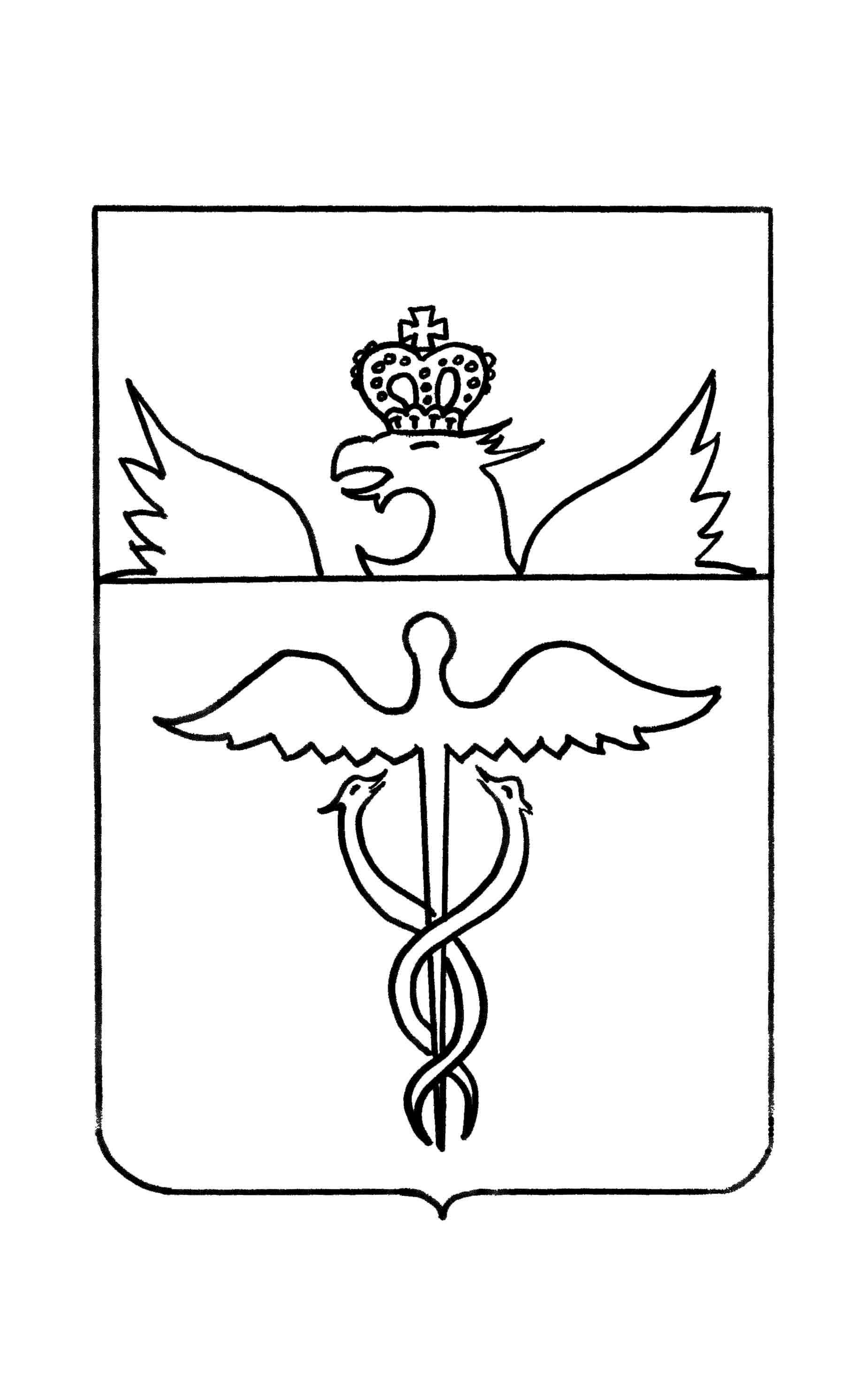 Администрация Карайчевского сельского поселенияБутурлиновского муниципального районаВоронежской областиПОСТАНОВЛЕНИЕот 21.02.2022 г. № 06                       с. КарайчевкаО внесении изменений в постановление администрации Карайчевского сельского поселения от 30 июля 2018 г. № 42 «Об утверждении муниципальной программы «Развитие сельского поселения и социальная поддержка граждан Карайчевского сельского поселения Бутурлиновского муниципального района Воронежской области» В соответствии с Федеральным законом от 06.10.2003 г. № 131-ФЗ «Об общих принципах организации местного самоуправления в Российской Федерации», Уставом Карайчевского сельского поселения, постановлением администрации Карайчевского сельского поселения от 07 ноября 2013 г. № 59 «Об утверждении порядка разработки, реализации и оценки эффективности  муниципальных программ Карайчевского сельского поселения Бутурлиновского муниципального района Воронежской области», администрация Карайчевского сельского поселенияПОСТАНОВЛЯЕТ:Внести изменения в постановление администрации Карайчевского сельского поселения от 30 июля 2018 г. №42 «Об утверждении муниципальной программы «Развитие сельского поселения и социальная поддержка граждан Карайчевского сельского поселения Бутурлиновского муниципального района Воронежской области».Настоящее постановление опубликовать в официальном периодическом печатном издании «Вестник муниципальных правовых актов Карайчевского сельского поселения Бутурлиновского муниципального района Воронежской области» и разместить в сети Интернет на официальном сайте органов местного самоуправления Карайчевского сельского поселения Бутурлиновского муниципального района Воронежской области.Контроль за исполнением настоящего постановления оставляю за собой.Глава Карайчевского сельского поселения                                  Т.И. Складчикова                                                                                                  Приложение к постановлению                                                                                                  администрации Карайчевского                                                                                                        сельского поселения                                                                                                       от 21.02.2022 г. № 06МУНИЦИПАЛЬНАЯ ПРОГРАММАКарайчевского сельского поселения Бутурлиновского муниципального района Воронежской области «Развитие сельского поселения и социальная поддержка граждан Карайчевского сельского поселения Бутурлиновского муниципального района Воронежской области»Администрация Карайчевского сельского поселения Бутурлиновского муниципального района Воронежской областиСодержание1. Паспорт муниципальной программы. 2. Общая характеристика сферы реализации муниципальной программы.3. Цели, задачи и сроки реализации программы.4. Обоснования выделения подпрограмм и обобщенная характеристика основных мероприятий.5. Ресурсное обеспечение муниципальной программы.6. Подпрограммы муниципальной программы.6.1. Подпрограмма «Предупреждение и ликвидация последствий чрезвычайных ситуаций и стихийных бедствий, гражданская оборона, обеспечение первичных мер пожарной безопасности на территории Карайчевского сельского поселения».6.2. Подпрограмма «Формирование дорожного фонда в  Карайчевском сельском поселении».6.3. Подпрограмма «Организация благоустройства в границах территории Карайчевского сельского поселения».6.4. Подпрограмма «Социальная политика Карайчевского сельского поселения».6.5.Подпрограмма «Развитие национальной экономики Карайчевского сельского поселения».7. Оценка эффективности реализации муниципальной программы.1. ПАСПОРТмуниципальной программы Карайчевского сельского поселения Бутурлиновского муниципального района Воронежской области «Развитие сельского поселения и социальная поддержка граждан Карайчевского сельского поселения Бутурлиновского муниципального района Воронежской области»Общая характеристика сферы реализации муниципальной программыКарайчевское сельское поселение расположено в 30 км от районного центра. На востоке Карайчевское сельское поселение граничит с землями Козловского сельского поселения, протяженностью 10,8 км. С юга и юго-запада граничит с землями Нижнекисляйского городского поселения, протяженность границ 14 км. С запада и северо-запада Карайчевское сельское поселение граничит с землями Бобровского муниципального района, протяженность 16 км. На северо-востоке – 1,5 км границы проходит с землями Озерского сельского поселения. Общая протяженность границ Карайчевского сельского поселения составляет 41603 м. 3. Цели, задачи и сроки реализации программы	В рамках Федерального закона от 06.10.2003 года № 131-ФЗ «Об общих принципах организации местного самоуправления в Российской Федерации» было проведено изменение существующей территориальной организации местного самоуправления, начато разграничение полномочий между субъектами Федерации и муниципальными образованиями, распределение вопросов местного значения внутри системы местного самоуправления, созданы основы правового регулирования отношений в рамках бюджетного финансирования расходных полномочий органов местного самоуправления и отдельных государственных полномочий, осуществляемых органами местного самоуправления.Поиск нового качества и содержания управления местным развитием привели к появлению новых форм и методов планирования, в том числе программного бюджета, в рамках которого проходит формирование развития муниципальных образований на перспективу в соответствии с имеющимися возможностями и ресурсами, а также определяется последовательность их реализации. Разработанная Программа представляет собой систему целевых ориентиров социального развития Карайчевского сельского поселения, а также увязанный по целям, задачам, ресурсам и срокам осуществления комплекс мероприятий, обеспечивающий эффективное решение ключевых проблем и достижение целей развития сельского поселения в свете решения полномочий, определенных статьей 14. Федерального закона от 06.10.2003 года № 131-ФЗ «Об общих принципах организации местного самоуправления в Российской Федерации».Основной целью программы является  развитие Карайчевского сельского поселения, обеспечивающее необходимые условия для реализации прав граждан сельского поселения, стабильное повышение качества жизни.Реализация программы позволит решить следующие основные задачи:- защита населения от чрезвычайных ситуаций и стихийных бедствий;-обеспечение санитарно-эпидемиологического благополучия на территории поселения, борьба с эпидемиями;- модернизация объектов коммунальной инфраструктуры;- повышение уровня благоустройства территории сельского поселения;- исполнение обязательств поселения по оказанию мер социальной поддержки отдельным категориям граждан сельского поселения;- повышение безопасности дорожного движения, поддержание в надлежащем состоянии автомобильных дорог общего пользования муниципального значения.        Оценка эффективности реализации Программы осуществляется на основе использования системы целевых показателей и индикаторов, которая обеспечит мониторинг динамики результатов ее реализации за отчетный период с целью уточнения степени решения задач и выполнения программных мероприятий. По программе определены следующие целевые показатели и индикаторы: - выполнение органами местного самоуправления полномочий по обеспечению первичных мер пожарной безопасности;- содержание дорог, в отношении которых осуществляется обслуживание;- процент освещенности улиц;- площадь территории, в отношении которой осуществляется содержание;- выплата дополнительной муниципальной пенсии.  Оценка эффективности реализации Программы по каждому целевому показателю и индикатору проводится путем сравнения фактически достигнутого значения показателя (индикатора) с его целевым значением, утвержденным на год, и определяется по следующей формуле: Эп= Иф* 100 % / Ин, гдеЭп- эффективность реализации Программы по каждому показателю (индикатору);Иф – фактически достигнутое значение показателя (индикатора);Ин – нормативное значение показателя (индикатора), утвержденного Программой.Срок реализации муниципальной программы 2018-2024 годы.Перспективы развития поселения во многом зависят от процессов, происходящих на федеральном и региональном уровнях. В этой связи приоритетные направления развития поселения согласуются со стратегическими целями района и региона. 4. Обоснования выделения подпрограмм и обобщенная характеристика основных мероприятийИсходя из вышеизложенных целей и задач, а также в связи с обособленностью частей сферы реализации программы сформированы 5 подпрограммы	1.Подпрограмма «Предупреждение и ликвидация последствий чрезвычайных ситуаций и стихийных бедствий, гражданская оборона, обеспечение первичных мер пожарной безопасности на территории Карайчевского сельского поселения».Подпрограмма направлена на предотвращение чрезвычайных ситуаций и ликвидацию их негативных последствий, проведение мероприятий по гражданской обороне, обеспечение первичных мер пожарной безопасности, проведение мероприятий по предотвращению и борьбе с эпидемиями природного характера.         2. Подпрограмма «Формирование дорожного фонда в Карайчевском сельском поселении» направлена на финансовое обеспечение мероприятий по дорожной деятельности в отношении автомобильных дорог общего пользования местного значения в границах населенного пункта, содержание и ремонт улично-дорожной сети общего пользования местного значения и сооружений на них.3. Подпрограмма «Организация благоустройства в границах территории Карайчевского сельского поселения». Подпрограмма направлена на проведение мероприятий по созданию благоприятных, комфортных и безопасных условий для проживания и отдыха жителей сельского поселения.4. Подпрограмма «Социальная политика Карайчевского сельского поселения» направлена на проведение мероприятий по повышению качества жизни отдельных категорий граждан Карайчевского сельского поселения.5. Подпрограмма «Развитие национальной экономики Карайчевского сельского поселения» направлена на обеспечение права граждан на труд и на вознаграждение за труд, удовлетворение потребности граждан, зарегистрированных в государственных учреждениях службы занятости населения в целях поиска подходящей работы и в качестве безработных граждан, в работе и заработке, проведение мероприятий по внесению изменений и дополнений в генеральный план и правила землепользования и застройки поселения, по уточнению границ населенных пунктов и поселения, по оформлению прав на земельные участки, проведение мероприятий по созданию благоприятных, комфортных и безопасных условий для проживания жителей сельского поселения.5. Ресурсное обеспечение муниципальной программыФинансовые ресурсы, необходимые для реализации программы в 2018-2024 годах, соответствуют объемам бюджетных ассигнований, предусмотренным бюджетом Карайчевского сельского поселения Бутурлиновского муниципального района Воронежской области на соответствующий период.Объем финансового обеспечения реализации программы за весь период ее составляет 29597,43 тыс. рублей, в том числе за счет средств федерального бюджета – 0,00 тыс. руб., за счет средств областного бюджета – 17373,77 тыс. руб., за счет средств бюджета поселения – 12223,66 тыс. руб.Объем бюджетных ассигнований на реализацию муниципальной программы по годам составляет (тыс. руб.):	Для реализации мероприятий программы возможно привлечение финансовых средств из бюджетов других уровней и внебюджетных источников.6. Подпрограммы муниципальной программы6.1.Подпрограмма «Предупреждение и ликвидация последствий чрезвычайных ситуаций и стихийных бедствий, гражданская оборона, обеспечение первичных мер пожарной безопасности на территории Карайчевского сельского поселения»1. ПАСПОРТподпрограммы «Предупреждение и ликвидация последствий чрезвычайных ситуаций и стихийных бедствий, гражданская оборона, обеспечение первичных мер пожарной безопасности на территории Карайчевского сельского поселения»2. Характеристика сферы реализации подпрограммыВ соответствии с Федеральным законом от 06.10.2003 № 131-ФЗ «Об общих принципах организации местного самоуправления в Российской Федерации» к вопросам местного значения поселения относятся: участие в предупреждении и ликвидации последствий чрезвычайных ситуаций, участие в профилактике терроризма и экстремизма, обеспечение первичных мер пожарной безопасности в границах поселения.Анализ информации о чрезвычайных ситуациях с учетом структуры угроз и динамики их изменений свидетельствует о том, что стихийные бедствия, связанные с опасными природными явлениями и пожарами, а также техногенные аварии являются основными источниками чрезвычайных ситуаций и представляют существенную угрозу для безопасности граждан и экономики сельского поселения.Проблема заключается в обеспечении снижения рисков чрезвычайных ситуаций путем создания условий безопасной жизнедеятельности и координации действий органов исполнительной власти Карайчевского сельского поселения с предприятиями, организациями и жителями поселения посредством информирования о возможных угрозах чрезвычайных ситуаций и способах защиты.В результате возникновения чрезвычайных ситуаций разрушительным последствиям подвергается социальная среда обитания человека. Гибнут или серьезно травмируются люди, привлекаются значительные материальные и финансовые ресурсы на ликвидацию последствий чрезвычайных ситуаций, все это сказывается на темпах развития и, как итог - на уровне жизни людей.Эффективное противодействие чрезвычайным ситуациям не может быть обеспечено только в рамках основной деятельности местного самоуправления. Характер проблемы требует наличия долговременной стратегии и применения организационно-финансовых механизмов взаимодействия, координации усилий и концентрации ресурсов.Для предотвращения чрезвычайных ситуаций и ликвидации их негативных последствий существенное значение имеет система мер и их технологическое обеспечение, которые могут быть общими для разных по своей природе явлений и факторов (природных и техногенных).При применении программно-целевого метода осуществляются:-  информационная поддержка и создание инфраструктуры для ситуационного анализа рисков чрезвычайных ситуаций;-  координация действий по поддержанию в необходимой готовности сил и средств реагирования на возможные чрезвычайные ситуации;-  реализация комплекса практических мер, снижающих угрозу возникновения чрезвычайных ситуаций.3. Цели, задачи и сроки реализации подпрограммыОсновными целями подпрограммы являются: обеспечение первичных мер пожарной безопасности в границах сельского поселения, последовательное снижение рисков чрезвычайных ситуаций, защита населения и территории муниципального образования от угроз природного и техногенного характера, а также обеспечение необходимых условий для безопасной жизнедеятельности и устойчивого социально-экономического развития поселения.Для достижения поставленной цели предполагается решение ряда первоочередных задач:-  развитие системы связи и оповещения;-  создание и содержание в целях гражданской обороны материально-технических запасов, продовольственных, медицинских и иных средств;-  повышение готовности сил и средств муниципального образования к проведению аварийно-спасательных и других неотложных работ в случае возникновения ЧС природного и техногенного характера;-  пропаганда знаний в области защиты населения и территорий от ЧС, способам защиты и действиям при пожаре на территории сельского поселения.- улучшение внешнего вида, санитарного состояния, использования земельных участков каждого населенного пункта;-предотвращение загрязнения, захламления земель, других негативных воздействий хозяйственной деятельности;- проведение мероприятий землепользователями, землевладельцами и арендаторами земельных участков по защите сельскохозяйственных угодий от зарастания деревьями и кустарниками, сорными растениями;- обеспечение санитарно-эпидемиологического благополучия на территории поселения;- снижение уровня износа объектов коммунальной инфраструктуры;- обеспечение безопасности эксплуатации объектов;- оптимизация уровня загрузки производственных мощностей;- изготовление и размещение социальной рекламы по пропаганде здорового образа жизни;- организация привлечения товариществ собственников жилья, домовых комитетов, уличкомов к проведению мероприятий по предупреждению правонарушений в занимаемых жилых помещений.Срок реализации подпрограммы: 2018-2024 годы.4. Характеристика основных мероприятий подпрограммыДля выполнения поставленных задач в ходе реализации подпрограммы необходимо осуществление следующих основных мероприятий:1. Обеспечение первичных мер пожарной безопасности на территории Карайчевского сельского поселения.- опубликование статей, материалов, информирующих население сельского поселения о действиях в случае возникновения чрезвычайных ситуаций, пожаров.- развитие системы оповещения населения.- создание запасов средств индивидуальной защиты.- создание и содержание в целях гражданской обороны материально-технических запасов, продовольственных, медицинских и иных средств.- контроль технического состояния пожарных гидрантов.- деятельность добровольной пожарной дружины на территории сельского поселения.- выполнение противопожарных мероприятий на объектах с массовым пребыванием людей.- изготовление информационных стендов по профилактике пожаров по причине неосторожного обращение с огнем на территории сельского поселения.- профилактика преступности, терроризма и экстремизма на территории сельского поселения.- предупреждение и борьба с эпидемиями природного характера.- изготовление и размещение социальной рекламы по пропаганде здорового образа жизни.- организация привлечения товариществ собственников жилья, домовых комитетов, уличкомов к проведению мероприятий по предупреждению правонарушений в занимаемых жилых помещений.5. Финансовое обеспечение подпрограммыФинансовые ресурсы, необходимые для реализации подпрограммы в 2018-2024 годах, соответствуют объемам бюджетных ассигнований, предусмотренным бюджетом Карайчевского сельского поселения Бутурлиновского муниципального района Воронежской области на соответствующий период.Объем финансового обеспечения реализации подпрограммы за весь период ее составляет 17,50 тыс. рублей, в том числе за счет средств федерального бюджета – 0,00 тыс. руб., за счет средств областного бюджета – 7,60 тыс. руб., за счет средств бюджета поселения – 9,90 тыс. руб.Объем бюджетных ассигнований на реализацию муниципальной подпрограммы по годам составляет (тыс. руб.):Для реализации мероприятий подпрограммы возможно привлечение финансовых средств из бюджетов других уровней и внебюджетных источников.6.2.Подпрограмма «Формирование дорожного фонда в Карайчевском сельском поселении»1. ПАСПОРТподпрограммы «Формирование дорожного фонда в Карайчевском сельском поселении»2. Характеристика сферы реализации подпрограммыВ соответствии с Федеральным законом от 06.10.2003 № 131-ФЗ «Об общих принципах организации местного самоуправления в Российской Федерации» к вопросам местного значения поселения относятся: содержание и ремонт улично-дорожной сети общего пользования местного значения, а также автомобильных дорог общего пользования и сооружений на них.Основной причиной возникновения этих проблем является высокий уровень износа объектов дорожного хозяйства и их технологическая отсталость.3. Цели, задачи и сроки реализации подпрограммыЦель подпрограммы: - финансовое обеспечение дорожной деятельности в отношении автомобильных дорог общего пользования местного значенияЗадачи подпрограммы: - строительство (реконструкцию), капитальный ремонт, ремонт и содержание автомобильных дорог общего пользования и сооружений на них;Срок реализации подпрограммы: 2018-2024 годы.4. Характеристика основных мероприятий подпрограммыОсновные мероприятия для выполнения поставленных задач в ходе реализации подпрограммы:1. Капитальный ремонт, ремонт и содержание автомобильных дорог: - обкашивание автомобильных дорог от сорной растительности;- содержание инженерных сооружений на автомобильной дороге (дорожные знаки, автобусные остановки);- размещение на территории поселения наружной рекламы, направленной на пропаганду безопасности дорожного движения;- разработка и распространение среди населения поселения памяток (листовок) с информацией о предупреждении опасного поведения участников дорожного движения.5. Финансовое обеспечение подпрограммыФинансовые ресурсы, необходимые для реализации подпрограммы в 2018-2024 годах, соответствуют объемам бюджетных ассигнований, предусмотренным бюджетом Карайчевского сельского поселения Бутурлиновского муниципального района Воронежской области на соответствующий период.Объем финансового обеспечения реализации подпрограммы за весь период ее составляет 23616,39 тыс. рублей, в том числе за счет средств федерального бюджета – 0,00 тыс. руб., за счет средств областного бюджета – 15139,65 тыс. руб., за счет средств бюджета поселения – 8476,74 тыс. руб.Для реализации мероприятий подпрограммы возможно привлечение финансовых средств из бюджетов других уровней и внебюджетных источников.6.3.Подпрограмма «Организация благоустройства в границах территории Карайчевского сельского поселения» 1. ПАСПОРТподпрограммы «Организация благоустройства в границах территории Карайчевского сельского поселения»2. Характеристика сферы реализации подпрограммы		 В соответствии с Федеральным законом от 06.10.2003 № 131-ФЗ «Об общих принципах организации местного самоуправления в Российской Федерации» к вопросам местного значения поселения относятся: организация благоустройства и озеленения территории поселения, организация ритуальных услуг и содержание мест захоронения, организация сбора и вывоза бытовых отходов и мусора, организация освещения улиц, дорожная деятельность в отношении автомобильных дорог местного значения в границах населенных пунктов поселения.	Разработка подпрограммы «Организация благоустройства в границах территории Карайчевского сельского поселения» обусловлена вопросами улучшения уровня и качества жизни населения. Важнейшим аспектом в реализации данного вопроса является создание органами местного самоуправления условий комфортного и безопасного проживания граждан, формирование современной сельской инфраструктуры и благоустройство мест общего пользования территории сельского поселения. 	Содержание территории в чистоте и проведение прочих мероприятий по благоустройству способствует созданию благоприятных условий саморазвития, эстетического воспитания подрастающего поколения.	Для решения проблем по благоустройству сельского поселения необходимо использовать программно-целевой метод. Комплексное решение проблемы окажет положительный эффект на санитарно-эпидемиологическую обстановку, предотвратит угрозу жизни и безопасности граждан, будет способствовать повышению уровня их комфортного проживания.3. Цели, задачи и сроки реализации подпрограммыЦелью подпрограммы является комплексное развитие и благоустройство сельского поселения, создание максимально благоприятных, комфортных и безопасных условий для проживания и отдыха жителей.Задачами подпрограммы являются:Срок реализации подпрограммы: 2018-2024 годы.4. Характеристика основных мероприятий подпрограммыОсновные мероприятия для выполнения поставленных задач в ходе реализации подпрограммы:1.Организация уличного освещения:- оплата за уличное освещение;- текущий ремонт и техническое содержание системы уличного освещения;- реализация комплекса мероприятий по улучшению уличного освещения.2. Организация и содержание мест захоронения:- уборка территории мест захоронения.3. Мероприятия по благоустройству сельского поселения:- поддержка в чистоте территории парка, детской площадки;- содержание санкционированной свалки;- изготовление и размещение социальной рекламы по пропаганде здорового образа жизни;- организация привлечения уличкомов к проведению мероприятий по предупреждению правонарушений в занимаемых жилых помещениях.4. Устройство тротуаров в селе Карайчевка.5. Развитие социальной и инженерной инфраструктуры.5. Финансовое обеспечение подпрограммыФинансовые ресурсы, необходимые для реализации подпрограммы в 2018-2024 годах, соответствуют объемам бюджетных ассигнований, предусмотренным бюджетом Карайчевского сельского поселения Бутурлиновского муниципального района Воронежской области на соответствующий период.Объем финансового обеспечения реализации подпрограммы за весь период ее составляет 5113,87 тыс. рублей, в том числе за счет средств федерального бюджета – 0,00 тыс. руб., за счет средств областного бюджета – 1870,00 тыс. руб., за счет средств бюджета поселения – 3243,87 тыс. руб.Объем бюджетных ассигнований на реализацию муниципальной подпрограммы по годам составляет (тыс. руб.):Для реализации мероприятий подпрограммы возможно привлечение финансовых средств из бюджетов других уровней и внебюджетных источников.6.4. Подпрограмма «Социальная политика Карайчевского сельского поселения»ПАСПОРТподпрограммы «Социальная политика Карайчевского сельского поселения»2. Характеристика сферы реализации подпрограммыОдной из особенностей современной социально-демографической ситуации на территории  сельского поселения является значительная численность семей и одиноко проживающих граждан трудоспособного возраста, неполных семей, а также семей, в которых один из ее членов является инвалидом, среднемесячный совокупный доход которых ниже величины прожиточного минимума, установленного для этой категории граждан на региональном уровне.К числу малообеспеченных граждан относятся и пенсионеры по старости, для которых пенсия является единственным источником дохода. Несмотря на систематическое повышение ее размеров в последний период, средний размер пенсии по возрасту значительной части пенсионеров пока не достиг величины прожиточного минимума, а размеры пенсий по инвалидности, по потере кормильца, социальные пенсии значительно меньше этого показателя.Указанные обстоятельства и не снижающаяся востребованность в дополнительной социальной помощи отдельным категориям граждан обуславливают необходимость принятия настоящей подпрограммы, направленной на организацию и предоставление дополнительных мер социальной поддержки отдельным категориям граждан  сельского поселения.В соответствии с Федеральным и областным законодательством, за счет средств бюджета Карайчевского сельского поселения выплачивается пенсия за выслугу лет лицам, замещавшим муниципальные должности и должности муниципальной службы в органах местного самоуправления Карайчевского сельского поселения.3. Цели, задачи и сроки реализации подпрограммыПриоритеты реализации подпрограммы соответствуют приоритетам, описанным для программы в целом.Основной целью подпрограммы является создание условий для повышения благосостояния и уровня жизни граждан Карайчевского сельского поселения.Для достижения поставленных целей необходимо решение следующей основной задачи:Исполнение обязательств сельского поселения по оказанию мер социальной поддержки отдельным категориям граждан сельского поселения, установленных федеральным и областным законодательством,  нормативно — правовыми актами Карайчевского сельского поселения.Ожидаемые результаты реализации подпрограммы:Улучшение  качества жизни граждан Карайчевского сельского поселенияСрок реализации подпрограммы - 2018-2024 годы.Характеристика основных мероприятий подпрограммы Основные мероприятия для выполнения поставленных задач в ходе реализации подпрограммы:1. Пенсионное обеспечение муниципальных служащих.Финансовое обеспечение подпрограммыФинансовые ресурсы, необходимые для реализации подпрограммы в 2018-2024 годах, соответствуют объемам бюджетных ассигнований, предусмотренным бюджетом Карайчевского сельского поселения Бутурлиновского муниципального района Воронежской области на соответствующий период в сумме 386,86 тыс. рублей за счет средств бюджета поселения, в том числе:Для реализации мероприятий подпрограммы возможно привлечение финансовых средств из бюджетов других уровней и внебюджетных источников.6.5. Подпрограмма «Развитие национальной экономики Карайчевского сельского поселения»1. ПАСПОРТподпрограммы «Развитие национальной экономики Карайчевского сельского поселения»2. Характеристика сферы реализации подпрограммыОдной из особенностей современной социально-демографической ситуации на территории сельского поселения является значительная численность семей и одиноко проживающих граждан трудоспособного возраста, неполных семей, а также семей, в которых один из ее членов является инвалидом, среднемесячный совокупный доход которых ниже величины прожиточного минимума, установленного для этой категории граждан на региональном уровне. Указанные обстоятельства и не снижающаяся востребованность в дополнительной социальной помощи отдельным категориям граждан обуславливают необходимость принятия настоящей подпрограммы, направленной на организацию и предоставление дополнительных мер социальной поддержки отдельным категориям граждан сельского поселения.Необходимо выделить отдельную категорию граждан – безработные, состоящие на учете в центре занятости населения. По договоренности с центром занятости эта категория граждан принимается администрацией Карайчевского сельского поселения на временную работу по благоустройству поселения.	В соответствии с Федеральным законом от 06.10.2003 № 131-ФЗ «Об общих принципах организации местного самоуправления в Российской Федерации» к вопросам местного значения поселения относятся: градостроительная деятельность.Существует необходимость в проведении дополнительных изменений в генеральном плане Карайчевского сельского поселения, в связи с утверждением границ села Карайчевка. 3. Цели, задачи и сроки реализации подпрограммы	Основной целью подпрограммы является создание условий для повышения благосостояния и уровня жизни отдельных категорий населения сельского поселения.Для достижения поставленных целей необходимо решение следующих основных задач:- исполнение обязательств поселения по проведению  необходимых мероприятий;- исполнение обязательств поселения по оказанию мер социальной поддержки отдельным категориям граждан, установленных федеральным и областным законодательством, нормативно — правовыми актами Карайчевского сельского поселения.-оформление права собственности на земельные участки под объектами недвижимости, находящимися в собственности Карайчевского сельского поселения;- организация взаимодействия между администрацией Карайчевского сельского поселения и предприятиями, организациями и учреждениями при решении вопросов землеустройства и землепользования в сельском поселении;- соблюдение порядка, исключающего самовольное занятие земельных участков или использование их без оформленных в установленном порядке правоустанавливающих документов;-привлечение жителей к участию в решении проблем землепользования и землеустройства;Срок реализации подпрограммы: 2018-2024 годы.4. Характеристика основных мероприятий подпрограммыОсновные мероприятия для выполнения поставленных задач в ходе реализации подпрограммы:1. Организации проведения оплачиваемых общественных работ.Реализация указанных мероприятий позволит трудоустроить  граждан Карайчевского сельского поселения, состоящих на учете в ГКУ ВО Центре занятости населения Бутурлиновского района.2. Мероприятия по градостроительной деятельности. Утверждение технического задания на выполнение работ по внесению изменений в генеральный план поселения, которое позволит установить границы села Карайчевка. Межевание земельных участков и постановка на государственный кадастровый учет для оформления права собственности на земельные участки, находящимися в муниципальной собственности Карайчевского сельского поселения, приведение в соответствие с действующим законодательством документов территориального планирования муниципального образования.Проведение мероприятий по внесению изменений и дополнений в генеральный план и правила землепользования и застройки поселения, по уточнению границ населенных пунктов, по оформлению прав на земельные участки.5. Финансовое обеспечение подпрограммыФинансовые ресурсы, необходимые для реализации подпрограммы в 2018-2024 годах, соответствуют объемам бюджетных ассигнований, предусмотренным бюджетом Карайчевского сельского поселения Бутурлиновского муниципального района Воронежской области на соответствующий период.Объем финансового обеспечения реализации подпрограммы за весь период ее составляет 462,81 тыс. рублей, в том числе за счет средств федерального бюджета – 0,00 тыс. руб., за счет средств областного бюджета – 356,52 тыс. руб., за счет средств бюджета поселения – 106,29 тыс. руб.Объем бюджетных ассигнований на реализацию муниципальной подпрограммы по годам составляет (тыс. руб.):Для реализации мероприятий подпрограммы возможно привлечение финансовых средств из бюджетов других уровней и внебюджетных источников.7. Оценка эффективности реализации программы.Оценка эффективности реализации муниципальной программы будет осуществляться путем ежегодного сопоставления:1) фактических (в сопоставимых условиях) и планируемых значений целевых индикаторов подпрограммы муниципальной программы (целевой параметр – 100%);2) фактических (в сопоставимых условиях) и планируемых объемов расходов  бюджета поселения на реализацию подпрограммы муниципальной программы и ее основных мероприятий (целевой параметр менее 100%);3) числа выполненных и планируемых мероприятий плана реализации подпрограммы муниципальной программы (целевой параметр – 100%).Реализация основных мероприятий программы позволит: повысить готовность органов местного самоуправления к выполнению поставленных задач и полномочий, определенных действующим законодательством; создать резервы материально-технических запасов, продовольственных, медицинских и иных средств; повысить обеспеченность средствами индивидуальной защиты населения сельского поселения; позволит обеспечить информирование населения по вопросам гражданской обороны и защиты от опасностей, обусловленных чрезвычайными ситуациями; повысить безопасность жизнедеятельности населения за счет формирования у него правил поведения при возникновении чрезвычайных ситуаций; снизить риски чрезвычайных ситуаций, повысить безопасность населения и защищенность объектов сельского поселения от угроз природного и техногенного характера, пожаров; повысить доходную часть бюджета Карайчевского сельского поселения посредством увеличения налоговых платежей за счет переоформления земельных участков, согласно земельного законодательства; предупреждение и распространение опасных вирусных заболеваний; создать комфортные условия жизни и отдыха в Карайчевском сельском поселении; снижение уровня износа основных фондов, повышение надежности эксплуатации объектов коммунального комплекса, эффективности использования энергетических ресурсов, повышение качества предоставления коммунальных услуг; осуществлять строительство (реконструкцию), капитальный ремонт, ремонт и содержание автомобильных дорог общего пользования, финансовое обеспечение дорожной деятельности в отношении автомобильных дорог общего пользования местного значения, сооружений на них, относящихся к муниципальной собственности; ожидается создание условий, обеспечивающих комфортные условия для работы и отдыха населения на территории поселения. повышение уровня благоустройства поселения; увеличение протяженности отремонтированных автомобильных дорог в поселении; улучшение экологической обстановки и создание среды, комфортной для проживания жителей поселения; увеличение площади зеленых насаждений в поселении;создание благоустроенных зон и уголков отдыха для населения; размещение на территории населенных пунктов детских площадок для организованного и безопасного отдыха детей; улучшение качества жизни отдельных категорий граждан Карайчевского сельского поселения. улучшении качества жизни  граждан Карайчевского сельского поселения путем предоставления своевременно и в полном объеме мер социальной поддержки.В результате реализации программы ожидается создание условий, обеспечивающих комфортные условия для работы и отдыха населения на территории Карайчевского сельского поселения.Ответственный исполнитель муниципальной программыАдминистрация Карайчевского сельского поселения Бутурлиновского муниципального района Воронежской областиИсполнители муниципальной программыАдминистрация Карайчевского сельского поселения Бутурлиновского муниципального района Воронежской областиОсновные разработчики муниципальной программы Администрация Карайчевского сельского поселения Бутурлиновского муниципального района Воронежской областиПодпрограммы муниципальной программы 1. Подпрограмма «Предупреждение и ликвидация последствий чрезвычайных ситуаций и стихийных бедствий, гражданская оборона, обеспечение первичных мер пожарной безопасности на территории Карайчевского сельского поселения»2. Подпрограмма «Формирование дорожного фонда в  Карайчевском сельском поселении»3. Подпрограмма «Организация благоустройства в границах территории Карайчевского сельского поселения».4. Подпрограмма «Социальная политика Карайчевского сельского поселения». 5. Подпрограмма «Развитие национальной экономики Карайчевского сельского поселения»Цель муниципальной программыЦелью программы является развитие Карайчевского сельского поселения, обеспечивающее необходимые условия для реализации прав граждан сельского поселения, стабильное повышение качества жизни. Совершенствование единой многоуровневой системы профилактики правонарушений, обеспечивающий защиту прав и свобод человека и гражданина, общественный порядок и безопасность, охрану собственности повышение эффективности в борьбе с преступностью на территории Карайчевского сельского поселенияЗадачи муниципальной программыРеализация программы позволит решить следующие задачи:- защита населения от чрезвычайных ситуаций и стихийных бедствий;-обеспечение санитарно-эпидемиологического благополучия на территории поселения, борьбы с эпидемиями;- модернизация объектов коммунальной инфраструктуры;- повышение уровня благоустройства территории сельского поселения;- организация проведения оплачиваемых общественных работ;- исполнение обязательств поселения по оказанию мер социальной поддержки отдельным категориям граждан сельского поселения;- повышение безопасности дорожного движения, поддержание в надлежащем состоянии автомобильных дорог общего пользования муниципального значения.- развитие дорожного хозяйства;-территориальное планирование, внесение изменений в генеральный план поселения и правила землепользования и застройки поселения;- совершенствование системы профилактики правонарушений, направленной на борьбу с алкоголизмом, наркоманией, преступностью, безнадзорностью несовершеннолетних, социальной адаптацией лиц, освободившихся из мест лишения свободы, обеспечение безопасности граждан на улицах и в других общественных местах.Целевые индикаторы и показатели муниципальной программы1. Выполнение органами местного самоуправления полномочий по обеспечению первичных мер пожарной безопасности.2.Содержание дорог, в отношении которых осуществляется обслуживание;3.Процент освещенности улиц;4.Площадь территории, в отношении которой осуществляется содержание.5.Выплата дополнительной муниципальной пенсии.Сроки реализации муниципальной программы2018г-2024гОбъемы и источники финансирования муниципальной программыРеализация программы осуществляется в 2018-2024 г.г. на сумму 29597,43 тыс. рублей, в том числе за счет средств федерального бюджета – 0,00 тыс. руб., за счет средств областного бюджета – 17373,77 тыс. руб., за счет средств бюджета поселения – 12223,66 тыс. руб.Объем бюджетных ассигнований на реализацию муниципальной программы по годам составляет (тыс. руб.):Для реализации мероприятий программы возможно привлечение финансовых средств из бюджетов других уровней и внебюджетных источников.Ожидаемые конечные результаты реализации муниципальной программыУлучшение условий проживания граждан, снижение социальной напряженности, повышение качества и доступности коммунальных услуг населению, улучшение экологической обстановки на территории Карайчевского сельского поселения, строительство и реконструкция автомобильных дорог общего пользования местного значенияНаименованиеВсегов том числе по годамв том числе по годамв том числе по годамв том числе по годамв том числе по годамв том числе по годамв том числе по годамНаименованиеВсего2018201920202021202220232024Муниципальная программа "Развитие сельского поселения и социальная поддержка граждан Карайчевского сельского поселения Бутурлиновского муниципального района Воронежской области"29597,432381,712531,241957,764725,335231,046379,316391,04Подпрограмма "Предупреждение и ликвидация последствий чрезвычайных ситуаций и стихийных бедствий, гражданская оборона, обеспечение первичных мер пожарной безопасности на территории Карайчевского сельского поселения"17,501,901,908,801,901,001,001,00Основное мероприятие "Обеспечение первичных мер пожарной безопасности на территории Карайчевского сельского поселения"7,601,901,901,901,900,000,000,00Основное мероприятие "Обеспечение первичных мер пожарной безопасности на территории Карайчевского сельского поселения"9,900,000,006,900,001,001,001,0Подпрограмма "Формирование дорожного фонда в Карайчевском сельском поселении"23616,39840,331835,111177,822924,794611,856081,696144,80Основное мероприятие "Капитальный ремонт, ремонт и содержание автомобильных дорог"15139,650,000,000,001830,253475,544916,934916,93Основное мероприятие "Капитальный ремонт, ремонт и содержание автомобильных дорог"8476,74840,331835,111177,821094,541136,311164,761227,87Подпрограмма "Организация благоустройства в границах территории Карайчевского сельского поселения"5113,871528,82523,66770,341368,60538,99217,42166,04Основное мероприятие "Организация уличного освещения"367,7563,2935,4747,2743,5259,4059,4059,40Основное мероприятие "Организация уличного освещения"1915,28128,85413,51441,22501,04174,00154,02102,64Основное мероприятие "Организация и содержание мест захоронения"241,400,000,000,000,00241,400,000,00Основное мероприятие "Организация и содержание мест захоронения"124,5213,8114,7616,8015,9661,191,001,00Основное мероприятие "Мероприятия по благоустройству сельского поселения"17,950,000,000,0017,950,000,000,00Основное мероприятие "Мероприятия по благоустройству сельского поселения"1148,7324,6359,92265,05790,133,003,003,00Основное мероприятие "Устройство тротуаров в селе Карайчевка"1242,901242,900,000,000,000,000,000,00Основное мероприятие "Устройство тротуаров в селе Карайчевка"29,5629,560,000,000,000,000,000,00Основное мероприятие "Развитие социальной и инженерной инфраструктуры"25,7825,780,000,000,000,000,000,00Подпрограмма "Социальная политика Карайчевского сельского поселения"386,860,000,000,00151,6378,4178,4178,41Основное мероприятие "Пенсионное обеспечение муниципальных служащих"386,860,000,000,00151,6378,4178,4178,41Подпрограмма "Развитие национальной экономики Карайчевского сельского поселения"462,8110,66170,570,80278,410,790,790,79Основное мероприятие "Организация проведения оплачиваемых общественных работ"8,198,190,000,000,000,000,000,00Основное мероприятие "Организация проведения оплачиваемых общественных работ"2,472,470,000,000,000,000,000,00Основное мероприятие "Мероприятия по градостроительной деятельности"348,330,0084,600,00263,730,000,000,00Основное мероприятие "Мероприятия по градостроительной деятельности"103,820,0085,970,8014,680,790,790,79Ответственный исполнитель подпрограммыАдминистрация Карайчевского сельского поселения Бутурлиновского муниципального района Воронежской областиИсполнители подпрограммыАдминистрация Карайчевского сельского поселения Бутурлиновского муниципального района Воронежской областиОсновные разработчики подпрограммы Администрация Карайчевского сельского поселения Бутурлиновского муниципального района Воронежской областиЦель подпрограммыОсновными целями подпрограммы являются обеспечение первичных мер пожарной безопасности, последовательное снижение рисков чрезвычайных ситуаций, защита населения и территории поселения от угроз природного и техногенного характера, а также профилактика преступности, терроризма и экстремизма, обеспечение необходимых условий для безопасной жизнедеятельности и устойчивого социального развития Карайчевского сельского поселения, совершенствование и развитие системы землеустройства и землепользования  в Карайчевском сельском поселении, обеспечение санитарно-эпидемиологического благополучия на территории поселения, повышение эффективности и надежности функционирования инженерных объектов коммунальной инфраструктуры и уровня комфортности проживания населенияЗадачи подпрограммыРеализация подпрограммы позволит решить следующие задачи:- развитие системы связи и оповещения;- создание и содержание в целях гражданской обороны материально-технических запасов, продовольственных, медицинских и иных средств;- повышение готовности сил и средств сельского поселения к проведению аварийно-спасательных и других неотложных работ в случае возникновения чрезвычайных ситуаций природного и техногенного характера;- пропаганда знаний в области защиты населения от чрезвычайных ситуаций на территории сельского поселения;- реализация требований федерального законодательства и иных нормативно-правовых актов в области пожарной безопасности.- предупреждение и борьба с эпидемиями природного характера.- снижение уровня износа объектов коммунальной инфраструктуры, обеспечение безопасности эксплуатации объектов.- изготовление и размещение социальной рекламы по пропаганде здорового образа жизни- организация привлечения товариществ собственников жилья, домовых комитетов, уличкомов к проведению мероприятий по предупреждению правонарушений в занимаемых жилых помещений.Сроки реализации подпрограммы2018г-2024гОбъемы и источники финансирования подпрограммыРеализация подпрограммы осуществляется в 2018-2024 г.г. на сумму 17,50 тыс. рублей, в том числе за счет средств федерального бюджета – 0,00 тыс. руб., за счет средств областного бюджета – 7,60 тыс. руб., за счет средств бюджета поселения – 9,90 тыс. руб.Объем бюджетных ассигнований на реализацию муниципальной подпрограммы по годам составляет (тыс. руб.):Для реализации мероприятий подпрограммы возможно привлечение финансовых средств из бюджетов других уровней и внебюджетных источников.Ожидаемые конечные результаты реализации подпрограммыПовышение готовности органов местного самоуправления к выполнению поставленных задач и полномочий  по защите населения от чрезвычайных ситуаций и стихийных бедствий, гражданской обороне, обеспечению первичных мер пожарной безопасности на территории Карайчевского сельского поселения, приведение в соответствие с действующим законодательством документов территориального планирования муниципального образования, защита населения от эпидемий природного характера, повышение качества и безопасности проживания и отдыха в Карайчевском сельском поселении, снижение потерь энергетических ресурсов, повышение качества предоставления коммунальных услуг, улучшение экологической ситуацииПредупреждение и ликвидация последствий чрезвычайных ситуаций и стихийных бедствий, гражданская оборона, обеспечение первичных мер пожарной безопасности на территории Карайчевского сельского поселенияПредупреждение и ликвидация последствий чрезвычайных ситуаций и стихийных бедствий, гражданская оборона, обеспечение первичных мер пожарной безопасности на территории Карайчевского сельского поселенияПредупреждение и ликвидация последствий чрезвычайных ситуаций и стихийных бедствий, гражданская оборона, обеспечение первичных мер пожарной безопасности на территории Карайчевского сельского поселенияПредупреждение и ликвидация последствий чрезвычайных ситуаций и стихийных бедствий, гражданская оборона, обеспечение первичных мер пожарной безопасности на территории Карайчевского сельского поселенияПредупреждение и ликвидация последствий чрезвычайных ситуаций и стихийных бедствий, гражданская оборона, обеспечение первичных мер пожарной безопасности на территории Карайчевского сельского поселенияПредупреждение и ликвидация последствий чрезвычайных ситуаций и стихийных бедствий, гражданская оборона, обеспечение первичных мер пожарной безопасности на территории Карайчевского сельского поселенияПредупреждение и ликвидация последствий чрезвычайных ситуаций и стихийных бедствий, гражданская оборона, обеспечение первичных мер пожарной безопасности на территории Карайчевского сельского поселенияПредупреждение и ликвидация последствий чрезвычайных ситуаций и стихийных бедствий, гражданская оборона, обеспечение первичных мер пожарной безопасности на территории Карайчевского сельского поселенияПредупреждение и ликвидация последствий чрезвычайных ситуаций и стихийных бедствий, гражданская оборона, обеспечение первичных мер пожарной безопасности на территории Карайчевского сельского поселенияИсточники финансированияВсегов т.ч. по годамв т.ч. по годамв т.ч. по годамв т.ч. по годамв т.ч. по годамв т.ч. по годамв т.ч. по годамИсточники финансированияВсего2018 2019 2020 2021202220232024Федеральный бюджет 0,000,000,000,000,000,000,000,00Областной бюджет7,601,901,901,901,900,000,000,00Местный бюджет9,900,000,006,900,001,001,001,00Всего по подпрограмме17,501,901,908,801,901,001,001,00Ответственный исполнитель подпрограммыАдминистрация Карайчевского сельского поселения Бутурлиновского муниципального района Воронежской областиИсполнителиподпрограммыАдминистрация Карайчевского сельского поселения Бутурлиновского муниципального района Воронежской областиОсновные разработчики подпрограммы Администрация Карайчевского сельского поселения Бутурлиновского муниципального района Воронежской областиЦель подпрограммыФинансовое обеспечение дорожной деятельности в отношении автомобильных дорог общего пользования  местного значения Задачи подпрограммыСтроительство (реконструкцию), капитальный ремонт, ремонт и содержание автомобильных дорог общего пользования Сроки реализации подпрограммы2018г-2024 гОбъемы и источники финансирования подпрограммыРеализация подпрограммы осуществляется в 2018-2024 г.г. на сумму 23616,39 тыс. рублей, в том числе за счет средств федерального бюджета – 0,00 тыс. руб., за счет средств областного бюджета – 15139,65 тыс. руб., за счет средств бюджета поселения – 8476,74 тыс. руб.Объем бюджетных ассигнований на реализацию муниципальной подпрограммы по годам составляет (тыс. руб.):Для реализации мероприятий подпрограммы возможно привлечение финансовых средств из бюджетов других уровней и внебюджетных источниковОжидаемые конечные результаты реализации подпрограммыУлучшение состояния автомобильных дорог общего пользования, обеспечение безопасности дорожного движения, содержание и ремонт улично-дорожной сети общего пользования местного значения и сооружений на нихФормирование дорожного фонда в Карайчевском сельском поселенииФормирование дорожного фонда в Карайчевском сельском поселенииФормирование дорожного фонда в Карайчевском сельском поселенииФормирование дорожного фонда в Карайчевском сельском поселенииФормирование дорожного фонда в Карайчевском сельском поселенииФормирование дорожного фонда в Карайчевском сельском поселенииФормирование дорожного фонда в Карайчевском сельском поселенииФормирование дорожного фонда в Карайчевском сельском поселенииФормирование дорожного фонда в Карайчевском сельском поселенииИсточники финансированияВсегов т.ч. по годамв т.ч. по годамв т.ч. по годамв т.ч. по годамв т.ч. по годамв т.ч. по годамв т.ч. по годамИсточники финансированияВсего2018 2019 2020 2021202220232024Федеральный бюджет 0,000,000,000,000,000,000,000,00Областной бюджет15139,650,000,000,001830,253475,544916,934916,93Местный бюджет8476,74840,331835,111177,821094,541136,311164,761227,87Всего по подпрограмме23616,39840,331835,111177,822924,794611,856081,696144,80Ответственный исполнитель подпрограммыАдминистрация Карайчевского сельского поселения Бутурлиновского муниципального района Воронежской областиИсполнители подпрограммыАдминистрация Карайчевского сельского поселения Бутурлиновского муниципального района Воронежской областиОсновные разработчики подпрограммы Администрация Карайчевского сельского поселения Бутурлиновского муниципального района Воронежской областиЦель подпрограммыКомплексное развитие и благоустройство сельского поселения, создание максимально благоприятных, комфортных и безопасных условий для проживания и отдыха жителейЗадачи подпрограммыОбеспечение благоустройства сельского поселения.Выявление и оперативное устранение недостатков в санитарной очистке территории поселения.Улучшение и поддержание состояния зеленых насаждений.Повышение уровня освещенности улиц сельского поселения.Содержание автомобильных дорог сельского поселения.Организация и содержание мест захоронения.Проведение сдерживающих мероприятий направленных на недопущение роста тарифов на коммунальные услуги сверх установленных законодательством РФ норм.Разработка и распространение среди населения района памятки (листовки) с информацией о предупреждении опасного поведения участников дорожного движения.Размещение на территории района наружной рекламы, направленной на пропаганду безопасности дорожного движения.С учетом анализа уличной преступности в вечернее и ночное время реализовать комплекс мероприятий по улучшению уличного освещения.Сроки реализации подпрограммы2018г-2024гОбъемы и источники финансирования подпрограммыРеализация подпрограммы осуществляется в 2018-2024 г.г. на сумму 5113,87 тыс. рублей, в том числе за счет средств федерального бюджета – 0,00 тыс. руб., за счет средств областного бюджета – 1870,00 тыс. руб., за счет средств бюджета поселения – 3243,87 тыс. руб.Объем бюджетных ассигнований на реализацию муниципальной подпрограммы по годам составляет (тыс. руб.):Для реализации мероприятий подпрограммы возможно привлечение финансовых средств из бюджетов других уровней и внебюджетных источников.Ожидаемые конечные результаты реализации подпрограммыУлучшение санитарного и экологического состояния территории сельского поселения, повышение уровня комфортности и привлекательности для проживания граждан - обеспечение благоустройства сельского поселения;- выявление и оперативное устранение недостатков в санитарной очистке территории поселения;- повышение уровня освещенности улиц сельского поселения;- организация и содержание мест захоронения;- проведение сдерживающих мероприятий направленных на недопущение роста тарифов на коммунальные услуги сверх установленных законодательством РФ норм.- разработка и распространение среди населения района памятки (листовки) с информацией о предупреждении опасного поведения участников дорожного движения,-размещение на территории района наружной рекламы, направленной на пропаганду безопасности дорожного движения,- с учетом анализа уличной преступности в вечернее и ночное время реализовать комплекс мероприятий по улучшению уличного освещения.Организация благоустройства в границах территории Карайчевского сельского поселенияОрганизация благоустройства в границах территории Карайчевского сельского поселенияОрганизация благоустройства в границах территории Карайчевского сельского поселенияОрганизация благоустройства в границах территории Карайчевского сельского поселенияОрганизация благоустройства в границах территории Карайчевского сельского поселенияОрганизация благоустройства в границах территории Карайчевского сельского поселенияОрганизация благоустройства в границах территории Карайчевского сельского поселенияОрганизация благоустройства в границах территории Карайчевского сельского поселенияОрганизация благоустройства в границах территории Карайчевского сельского поселенияИсточники финансированияВсегов т.ч. по годамв т.ч. по годамв т.ч. по годамв т.ч. по годамв т.ч. по годамв т.ч. по годамв т.ч. по годамИсточники финансированияВсего2018 2019 2020 2021202220232024Федеральный бюджет 0,000,000,000,000,000,000,000,00Областной бюджет1870,001306,1935,4747,2761,47300,8059,4059,40Местный бюджет3243,87222,63488,19723,071307,13238,19158,02106,64Всего по подпрограмме5113,871528,82523,66770,341368,60538,99217,42166,04Ответственный исполнитель подпрограммыАдминистрация Карайчевского сельского поселения Бутурлиновского муниципального района Воронежской областиИсполнители подпрограммыАдминистрация Карайчевского сельского поселения Бутурлиновского муниципального района Воронежской областиОсновные разработчики подпрограммы Администрация Карайчевского сельского поселения Бутурлиновского муниципального района Воронежской областиЦель подпрограммыПовышение качества жизни граждан Карайчевского сельского поселенияЗадачи подпрограммыИсполнение обязательств сельского поселения по оказанию мер социальной поддержки отдельным категориям граждан сельского поселенияСроки реализации подпрограммы2018г-2024гОбъемы и источники финансирования подпрограммыРеализация подпрограммы осуществляется за счет средств бюджета Карайчевского сельского поселения.Объем бюджетных ассигнований на реализацию подпрограммы из средств бюджета поселения составляет – 386,86 тыс. рублейОбъем бюджетных ассигнований на реализацию подпрограммы по годам составляет (тыс. руб.):2018 год – 0,00 тыс. руб.2019 год – 0,00 тыс. руб.2020 год – 0,00 тыс. руб.2021год – 151,63 тыс. руб.2022 год – 78,41 тыс. руб.2023 год – 78,41 тыс. руб.         2024 год – 78,41 тыс. руб.Ожидаемые конечные результаты реализации подпрограммыУлучшение качества жизни граждан Карайчевского сельского поселенияНаименование подпрограммыВсегов т.ч. по годамв т.ч. по годамв т.ч. по годамв т.ч. по годамв т.ч. по годамв т.ч. по годамв т.ч. по годамНаименование подпрограммыВсего2018 2019 2020 2021202220232024Социальная политика Карайчевского сельского поселения386,860,000,000,00151,6378,4178,4178,41Всего по подпрограмме386,860,000,000,00151,6378,4178,4178,41Ответственный исполнитель подпрограммыАдминистрация Карайчевского сельского поселения Бутурлиновского муниципального района Воронежской областиИсполнители подпрограммыАдминистрация Карайчевского сельского поселения Бутурлиновского муниципального района Воронежской областиОсновные разработчики подпрограммы Администрация Карайчевского сельского поселения Бутурлиновского муниципального района Воронежской областиЦель подпрограммыОрганизация проведения оплачиваемых общественных работ. Обеспечение права граждан на труд и на вознаграждение за труд, удовлетворение потребности граждан, зарегистрированных в государственных учреждениях службы занятости населения в целях поиска подходящей работы и в качестве безработных граждан, в работе и заработке. Исполнение обязательств сельского поселения по оказанию мер социальной поддержки отдельным категориям граждан сельского поселения.Мероприятия по градостроительной деятельности(подготовка проекта изменений генерального плана Карайчевского сельского поселения, утверждение технического задания на выполнение работ по внесению изменений в генеральный план поселения).Задачи подпрограммыУтвердить техническое задание на выполнение работ по внесению изменений в генеральный план поселения.Подготовить проект изменений генерального плана Карайчевского сельского поселения. проведение мероприятий по внесению изменений и дополнений в генеральный план и правила землепользования и застройки поселения, по уточнению границ населенных пунктов, по оформлению прав на земельные участки.Сроки реализации подпрограммы2018г-2024гОбъемы и источники финансирования подпрограммыРеализация подпрограммы осуществляется в 2018-2024 г.г. на сумму 462,81тыс. рублей, в том числе за счет средств федерального бюджета – 0,00 тыс. руб., за счет средств областного бюджета – 356,52 тыс. руб., за счет средств бюджета поселения – 106,29 тыс. руб.Объем бюджетных ассигнований на реализацию муниципальной подпрограммы по годам составляет (тыс. руб.):Для реализации мероприятий подпрограммы возможно привлечение финансовых средств из бюджетов других уровней и внебюджетных источников.Ожидаемые конечные результаты реализации  подпрограммыУлучшение качества жизни отдельных категорий граждан сельского поселения. Установление границ населенного пункта села Карайчевка.Развитие национальной экономики Карайчевского сельского поселенияРазвитие национальной экономики Карайчевского сельского поселенияРазвитие национальной экономики Карайчевского сельского поселенияРазвитие национальной экономики Карайчевского сельского поселенияРазвитие национальной экономики Карайчевского сельского поселенияРазвитие национальной экономики Карайчевского сельского поселенияРазвитие национальной экономики Карайчевского сельского поселенияРазвитие национальной экономики Карайчевского сельского поселенияРазвитие национальной экономики Карайчевского сельского поселенияИсточники финансированияВсегов т.ч. по годамв т.ч. по годамв т.ч. по годамв т.ч. по годамв т.ч. по годамв т.ч. по годамв т.ч. по годамИсточники финансированияВсего2018 2019 2020 2021202220232024Федеральный бюджет 0,000,000,000,000,000,000,000,00Областной бюджет356,528,1984,600,00263,730,000,000,00Местный бюджет106,292,4785,970,8014,680,790,790,79Всего по подпрограмме462,8110,66170,570,80278,410,790,790,79